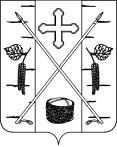 БЕРЕЗОВСКИЙ ПОСЕЛКОВЫЙ СОВЕТ ДЕПУТАТОВ РЕШЕНИЕВ соответствии с подпунктом 5 пункта 3 статьи 26, пункта3 статьи 28 Устава поселка Березовка Березовского района Красноярского края, подпункта 5 пункта 3 статьи 9, статьи 14, пункта 1 статьи15 Регламента Березовского поселкового Совета депутатов, Березовский поселковый Совет депутатовРЕШИЛ:Утвердить председателями постоянных комиссий Березовского поселкового Совета депутатов следующих депутатов:Шоф Станислава Алексеевича – председателем постоянной комиссии по местному самоуправлению и взаимодействию со СМИ;Стародубцева Константина Евгеньевича – председателем постоянной комиссии по культуре, спорту и молодежной политике;Лисенкова Артема Михайловича – председателем постоянной комиссии  по благоустройству, градостроительству, жилищно-коммунальному хозяйству и земельным вопросам;Стародубцева Вячеслава Павловича – председателем постоянной комиссии по бюджету, экономическому развитию и муниципальной собственности.2. Настоящее Решение вступает в силу после подписания.«24»11.2020 годап. Березовка 	         	№ 4-3	Об утверждении председателей постоянныхкомиссий Березовского поселкового Совета депутатовГлава поселкаГлава поселкаПредседатель Березовского поселкового Совета депутатовПредседатель Березовского поселкового Совета депутатов____________С.А.Суслов._____________С.С.Свиридов.